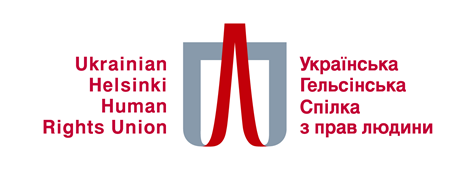 УГСПЛ запрошує до співпраці агентства/бюро перекладів та перекладачів-фрілансерів.Тендерна пропозиціяНазва постачальника послугПрізвище та ім’я контактної особиОбласть, містоЕлектронна адресаТелефонДодаткова інформація (за бажанням)Попередній досвід постачальника у виконанні подібних замовлень Вартість перекладу 1000 символів з пробілами (у гривнях):з англійської на українську/російськуз української/російської на англійську з української на російську з російської на українську Вартість редагування перекладеного тексту (за 1000 символів з пробілами, у гривнях):англійською мовоюукраїнською мовоюросійською мовоюНадбавка у вартості послуг за терміновість перекладу (у грн, або % до вартості). Вказати, за яких умов замовлення вважається терміновимиМожливість сплати без ПДВ